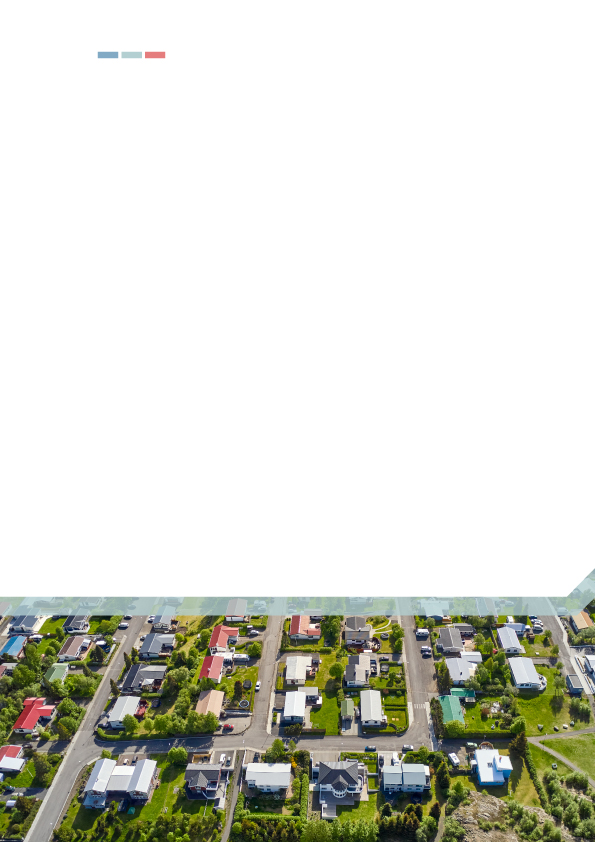 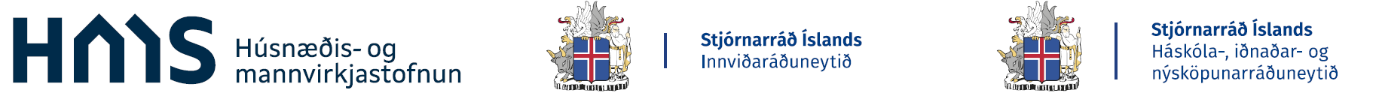 Útgáfa lokaskýrsluUnnið afNiðurstöður og afrakstur verkefnisins eru eign styrkþega þegar lokaskýrsla hefur verið samþykkt. Hvatt er til að þátttakendur í rannsóknarverkefnum geri samnings sín á milli um eignar- og nýtingarrétt á niðurstöðum og umsóknir einkaleyfa. Ef ekki er um annað samið eiga styrkþegar niðurstöður og afrakstur verkefna í hlutfalli við framlag hvers og eins.Unnið fyrirÞetta verkefni er styrkt af Aski – mannvirkjarannsóknarsjóði. Askur er sjóður í eigu innviðaráðuneytisins og háskóla-, iðnaðar- og nýsköpunarráðuneytisins. Hlutverk Asks – mannvirkjarannsóknarsjóðs er að veita styrki til mannvirkjamála með áherslu á aukna þekkingu, umbætur og nýsköpun til að mæta samfélagslegum áskorunum á sviði mannvirkjagerðar. Dagleg umsýsla sjóðsins er í höndum Húsnæðis- og mannvirkjastofnunar. Frekari upplýsingar um sjóðinn eru á vefsíðu hans hms.is/askurSkýrslan er unnin af ofangreindum höfundum sem eru eigendur skýrslunnar og bera ábyrgð á innihaldi hennar. Ágrip verkefnisinsLýsing á verkefninuFlokkun verkefnis eftir áherslum úthlutunarLýsing á verkefninu Bakgrunnur og forsagaNýsköpun og samfélagslegar áskoranirHagnýtingargildi og mikilvægi Áherslur á sviði nýsköpunar og atvinnulífsSamfélagslegt gildi og tenging við Heimsmarkmið SÞFramkvæmd verkefnisins, niðurstöður og ávinningur Framkvæmd verkefnisins TextiNiðurstöðurTextiÁvinningur og árangurTexti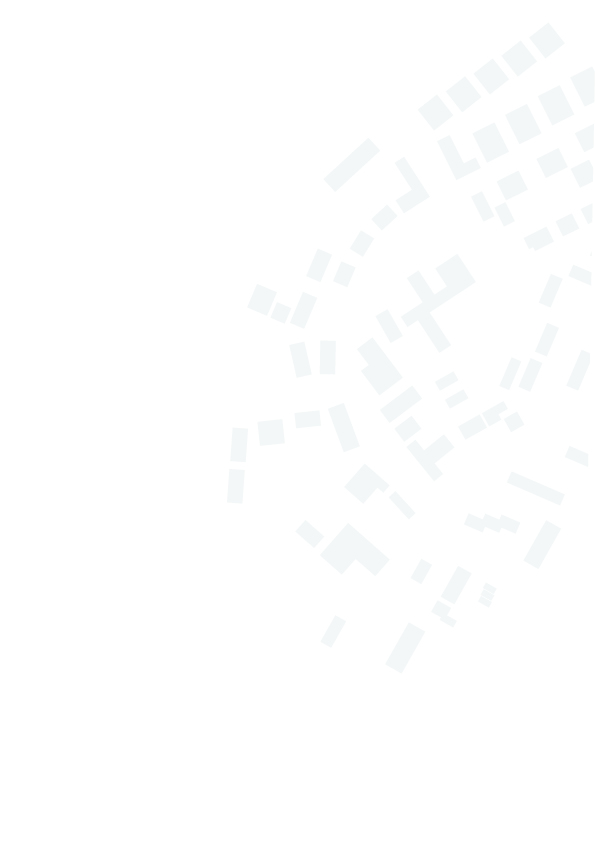 DagssetningSkýrslan er unnin af Yfirfarið og samþykkt af HMSÞátttakandiFramlag þátttakenda 